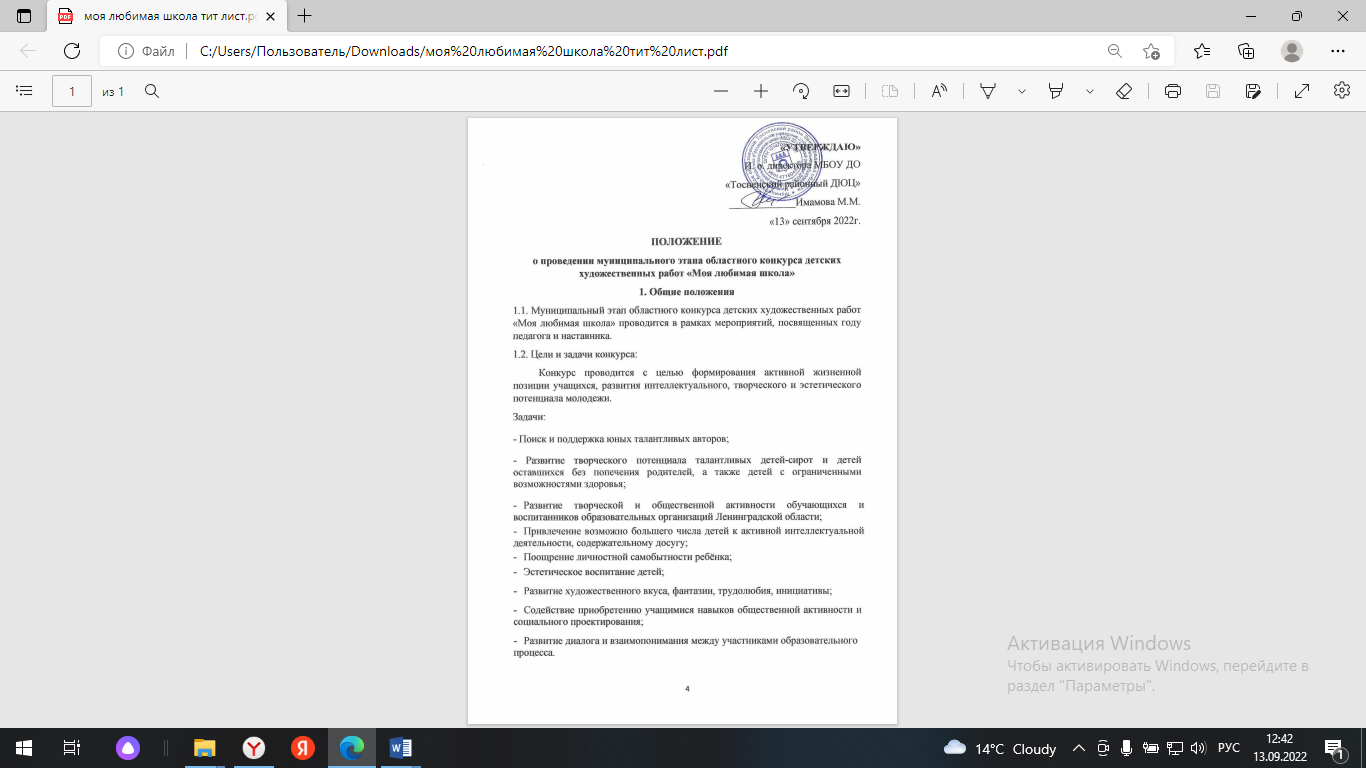 2. Организаторы мероприятия2.1. Для организации и проведения Конкурса формируются оргкомитет, жюри и утверждаются приказом директора МБОУ ДО «Тосненский районный ДЮЦ». 2.2. Оргкомитет принимает заявки и оформленные работы участников. Представленные на Конкурс материалы, не соответствующие требованиям данного Положения, не допускаются и отклоняются по формальному признаку. 2.3. По результатам работы Жюри определяются победители и призеры конкурса в каждой возрастной группе.3. Участники конкурса3.1. В Конкурсе принимают участие учащиеся школ Тосненского района, дети из многодетных и приёмных семей, воспитанники организаций для детей – сирот и детей, оставшихся без попечения родителей, обучающиеся образовательных учреждений, реализующих адаптированные образовательные программы, в возрасте от 7 до 18 лет (включительно), проживающие в Ленинградской области.3.2. Один автор (или коллектив) может представить не более одной работы в каждой номинации.Категории участников:Дети	с	ОВЗ	–	обучающиеся	организаций	для	детей	с	ОВЗ Тосненского района.Категория: Начальная школа (7-10 лет).Категория: Средняя школа (11-14 лет).Категория: Старшие школьники (15-18 лет).3.4. Присылая свою работу на конкурс, автор (коллектив участников) автоматически дает право организаторам конкурса на использование присланного материала для публикации в сети Интернет, средствах массовой информации, использовании в полиграфической продукции.3.5. Допускается индивидуальное и коллективное участие в соответствии с выбранной номинацией (не более 3 человек).Номинации4.1. На конкурс принимаются работы по следующим номинациям:«Любимый учитель» - (рисунки, живопись, графические работы) портрет учителя, педагога, тренера или наставника (реального или воображаемого).«Любимая школа» (рисунки, живопись, графические работы) – воспоминания, впечатления, фантазии на тему школьной жизни, школы мечты, школы будущего или образовательного процесса.«Школа моей мечты» - сочинения, эссе, очерки, рассказы.Требования к работам, критерии оценкиК	участию	в	конкурсе	принимаются	работы, оформленные в соответствии с требованиями (Приложение №1).При оценивании работы учитываются:Содержание, самостоятельность и выразительность работы (0-10 баллов);Соответствие теме Конкурса и заявленной номинации (0-10 баллов);- Творческий подход, оригинальность, нестандартность мышления (0-10 баллов);Грамотность (для письменных работ) (0-10 баллов);Чёткость авторской идеи и позиции (для письменных работ) (0-10 баллов).5.3. Все работы оцениваются независимыми членами жюри, исходя из приведённых критериев. С учетом критериев, указанных в п.п. 5.2. оценивание работ производится по 10-ти бальной системе. Оргкомитет суммирует оценки и определяет победителей.5.4. К участию в конкурсе НЕ допускаются работы:не соответствующие тематике Конкурса и его номинациям;имеющие признаки плагиата;занявшие призовые места в других конкурсах.Порядок проведения КонкурсаМуниципальный этап конкурса проводится с 13 сентября по 30 сентября 2022 года. Муниципальный этап - проводится на базе МБОУ ДО «Тосненский районный ДЮЦ» по адресу: г. Тосно, пр. Ленина, д. 42 и регламентируется данным Положением.В Оргкомитет Конкурса в обязательном порядке не позднее 22.09.2022 направляется заявка на бланке направляющей организации об участии детей в Конкурсе - в формате Word (Приложение №2) на электронный адрес: org.mas.otd@mail.ru. Работы участников конкурса и согласие на обработку персональных данных (Приложение №3) принимаются с 23.09.2022 по 27.09.2022 по адресу МБОУ ДО «Тосненский районный ДЮЦ» г. Тосно, ул. М. Горького, д. 15 А.Модератор конкурса: Забалуева Ирина Петровна - педагог-организатор организационно-массового отдела МБОУ ДО «Тосненский районный ДЮЦ».Подведение итогов КонкурсаВсе участники конкурса награждаются Сертификатом участника (в электронном виде).Победители (1 место) и Призёры (2, 3 места) награждаются Дипломом победителя муниципального этапа Конкурса.Педагоги - руководители участников, занявших призовые места, награждаются Благодарственным письмом. Работы участников, победивших в муниципальном конкурсе, направляются на областной этап конкурса.Приложение 1Требования к работамНа титульном листе письменных работ, на оборотной стороне	рисунков необходимо указать следующие сведения:ФИО автора полностьюНазвание работыНоминация (п.п. 4 настоящего Положения)Категория участника (п.п. 3.3. настоящего Положения)название учебного заведения или организации,класс (группа),возраст и дата рождения автора,район Ленинградской области,населённый пункт проживания,контактный номер телефона, е-mail для связи,ФИО преподавателя (худ. руководителя),Объем письменной работы - не более 5 листов формата А4, основной шрифт - Times New Roman – 14 кегль.Для работ в номинациях «Любимый учитель», «Любимая школа» оформляются этикетки в соответствии с положением.Образец этикетки для номинации «Любимый учитель», «Любимая школа».  Размеры лицевой части этикетки не должны превышать 100:50ммПолное наименование образовательной организацииОБРАЗЕЦ ТИТУЛЬНОГО ЛИСТАДля работ в номинации «Школа моей мечты»Муниципальный этап областного конкурса детских художественных работ «Моя любимая школа»Номинация «Школа моей мечты»Название работы ________________________Подготовил: _____________________________(ФИО полностью)Категория участника (п.п. 3.3 Положения)  Название ОУ______________________________       учащийся                                       классаВозраст _____лет, дата рождения ____________Тосненский район Ленинградской областиДомашний адрес:Адрес образовательного учреждения с индексомКонтактный телефон:e-mail:Руководитель: ___________________________(ФИО полностью)Должность и место работы _________________________________________Тосно2022 годПриложение 2Заявка на конкурс детского и юношеского творчества «Моя любимая школа»Ф.И.О. контактного лица:Контактные телефоны: E-mail: Дата: 	Приложение 3 Угловой штамп учреждения                                                                    Куда Согласие родителей (законных представителей) на обработку персональных данных ребенкаЯ, ________________________________________ , паспорт_______________ выдан « » ________20___года кем_____________________________, проживающий/ая по адресу__________________________________________, в соответствии со ст. 9 Федерального закона № 152-ФЗ «О защите персональных данных» даю согласие МБОУ ДО «Тосненский районный ДЮЦ» на обработку персональных данных моего ребёнка___________________________________________________________ (в том числе сбор, систематизацию, накопление, хранение, использование, уточнение, обезличивание, распространение, передачу, блокирование и уничтожение). Я также даю согласие на общедоступность данных моего ребенка в образовательных целях: фамилии, имени, отчества, даты и места рождения, образовании, квалификации, общественной деятельности и иных кратких биографических данных, а также на размещение на сайте МБОУ ДО «Тосненский районный ДЮЦ» официальных фотографий моего ребёнка. Я уведомлен и согласен с тем, что указанное Согласие может быть отозвано мною в письменном виде. Я ознакомлен с документами организаций, устанавливающими порядок обработки персональных данных участников, а также с моими правами и обязанностями в этой сфере. Согласие дано на срок до момента его отзыва в письменном виде. «___» сентября 2022 гПетрова Ирина, 12 лет«Отражение», вышивкаМБОУ СОШ № 1 г.ТосноПреподаватель: Иванова Мария Ивановна№Ф.И.О.участникаДата рожденияучастника (полных лет)Учреждение, место учебыНоминация, название работыФИО педагога – худ. руководителя, номер тел.1.Иванов Павел Иванович17.09.2007 г./14 лет/Ленинградская область, г. Лодейное Поле школа №2,8 классНоминация КатегорияНазвание работы:Смирнова Лариса Ивановна, учитель ИЗОТел: 8 (921) 740-15-302.Светлова Татьяна Юрьевна14.01.2006 г./16 лет/Ленинградская область, г.Кингисепп,школа №2, 9 классНоминация КатегорияНазвание работы:Петров Олег Валериановичтел: 8 (905) 711-95-153.